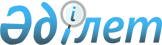 Солтүстік Қазақстан облыстық мәслихатының 2022 жылғы 14 желтоқсандағы № 23/1 "Солтүстік Қазақстан облысының 2023 – 2025 жылдарға арналған облыстық бюджетін бекіту туралы" шешіміне өзгерістер мен толықтырулар енгізу туралыСолтүстік Қазақстан облыстық мәслихатының 2023 жылғы 17 сәуірдегі № 2/1 шешімі
      ШЕШТІ:
      1. "Солтүстік Қазақстан облысының 2023 – 2025 жылдарға арналған облыстық бюджетін бекіту туралы" Солтүстік Қазақстан облыстық мәслихатының 2022 жылғы 14 желтоқсандағы № 23/1 шешіміне мынадай өзгерістер мен толықтырулар енгізілсін:
      1-тармақ жаңа редакцияда жазылсын:
       "1. Солтүстік Қазақстан облысының 2023 – 2025 жылдарға арналған облыстық бюджеті тиісінше осы шешімнің 1, 2 және 3-қосымшаларына сәйкес, оның ішінде 2023 жылға мынадай көлемдерде бекітілсін:
      1) кірістер – 397 818 250,5 мың теңге, оның ішінде:
      салықтық түсімдер – 43 973 425 мың теңге;
      салықтық емес түсімдер – 1 444 278,4 мың теңге;
      негізгі капиталды сатудан түсетін түсімдер – 3 081 мың тенге;
      трансферттер түсімі – 352 397 466,1 мың теңге; 
      2) шығындар – 376 527 438,1 мың теңге;
      3) таза бюджеттік кредиттеу – 22 785 630,3 мың теңге, оның ішінде:
      бюджеттік кредиттер – 36 920 685,3 мың теңге;
      бюджеттік кредиттерді өтеу – 14 135 055 мың теңге;
      4) қаржылық активтермен операциялар бойынша сальдо – 2 500 000 мың теңге, оның ішінде:
      қаржы активтерін сатып алу – 2 500 000 мың теңге;
      мемлекеттің қаржы активтерін сатудан түсетін түсімдер – 0 мың теңге;
      5) бюджет тапшылығы (профициті) – -3 994 817,9 мың теңге; 
      6) бюджет тапшылығын қаржыландыру (профицитін пайдалану) – 3 994 817,9 мың теңге:
      қарыздар түсімі – 26 939 474 мың теңге;
      қарыздарды өтеу – 34 053 339,7 мың теңге;
      бюджет қаражатының пайдаланылатын қалдықтары – 11 108 683,6 мың теңге.";
      мынадай мазмұндағы 10-1-тармақпен толықтырылсын:
       "10-1. 2023 жылға арналған облыстық бюджетте республикалық бюджеттен берілетін ағымдағы нысаналы трансферттер түсімі ескерілсін, оның ішінде:
      1) халықтың әлеуметтік жағынан осал топтарына коммуналдық тұрғын үй қорынан тұрғын үй сатып алуға;
      2) табиғатты қорғау және арнаулы мекемелер қызметкерлерінің жалақысын көтеруге;
      3) қайта өңдеуші кәсіпорындардың ауыл шаруашылығы өнімін тереңдете қайта өңдеп өнім өндіруі үшін оны сатып алу шығындарын субсидиялауға;
      4) эпизоотияға қарсы іс-шаралар жүргізуге;
      5) ішкі нарыққа реттеушілік әсер ету үшін азық-түлік астығын өткізу кезінде агроөнеркәсіптік кешен саласындағы ұлттық компанияның шеккен шығыстарын өтеуді субсидиялауға;
      6) Қазақстан Республикасында мүгедектігі бар адамдардың құқықтарын қамтамасыз етуге және өмір сүру сапасын жақсартуға;
      7) мектепке дейінгі білім беру ұйымдары педагогтерінің еңбегіне ақы төлеуді ұлғайтуға;
      8) техникалық және кәсіптік, орта білімнен кейінгі білім беру ұйымдарында білім алушыларға мемлекеттік стипендияның мөлшерін ұлғайтуға.
      Республикалық бюджеттен көрсетілген ағымдағы нысаналы трансферттерді бөлу "Солтүстік Қазақстан облысының 2023 – 2025 жылдарға арналған облыстық бюджетін бекіту туралы" Солтүстік Қазақстан облыстық мәслихатының шешімін іске асыру туралы Солтүстік Қазақстан облысы әкімдігінің қаулысымен айқындалады.";
      11-тармақ жаңа редакцияда жазылсын:
       "11. 2023 жылға арналған облыстық бюджетте Қазақстан Республикасының Ұлттық қорынан берілетін нысаналы трансферт есебінен ағымдағы нысаналы трансферттер түсімі ескерілсін, оның ішінде:
      1) "Жайлы мектеп" пилоттық ұлттық жобасы аясында салынған орта білім беру объектілерін күтіп-ұстауға;
      2) халықтың әлеуметтік жағынан осал топтарына коммуналдық тұрғын үй қорынан тұрғын үй сатып алуға;
      3) "Ауылдық денсаулық сақтауды жаңғырту" пилоттық ұлттық жобасы аясында денсаулық сақтау объектілеріне күрделі жөндеу жүргізуге;
      4) "Ауылдық денсаулық сақтауды жаңғырту" пилоттық ұлттық жобасы аясында жергілікті деңгейде денсаулық сақтау ұйымдарын материалдық-техникалық жарақтандыруға.
      Республикалық бюджеттен көрсетілген ағымдағы нысаналы трансферттерді бөлу "Солтүстік Қазақстан облысының 2023 – 2025 жылдарға арналған облыстық бюджетін бекіту туралы" Солтүстік Қазақстан облыстық мәслихатының шешімін іске асыру туралы Солтүстік Қазақстан облысы әкімдігінің қаулысымен айқындалады.";
      12-тармақ мынадай мазмұндағы 4), 5), 6), 7), 8), 9), 10), 11) тармақшалармен толықтырылсын:
       "4) "Ауылдық денсаулық сақтауды жаңғырту" пилоттық ұлттық жобасы аясында денсаулық сақтау объектілерін салуға және реконструкциялауға;
      5) көлік инфрақұрылымын дамытуға;
      6) 2021 – 2025 жылдарға арналған кәсіпкерлікті дамыту жөніндегі ұлттық жоба аясында индустриялық инфрақұрылымды дамытуға;
      7) арнайы экономикалық аймақтардың, индустриялық аймақтардың, индустриялық парктердің инфрақұрылымын дамытуға;
      8) "Қуатты өңірлер – ел дамуының драйвері" ұлттық жобасы аясында қалалардағы сумен жабдықтау және су бұру жүйесін дамытуға;
      9) "Қуатты өңірлер – ел дамуының драйвері" ұлттық жобасы аясында инженерлік-коммуникациялық инфрақұрылымды дамытуға және (немесе) жайластыруға;
      10) жылумен жабдықтау жүйесін дамытуға;
      11) облыс орталықтарында инженерлік және көлік инфрақұрылымын дамытуға.";
      13-тармақ мынадай мазмұндағы 4) тармақшамен толықтырылсын:
       "4) агроөнеркәсіптік кешендегі инвестициялық жобаларға.";
      мынадай мазмұндағы 14-1-тармақпен толықтырылсын:
       "14-1. 5-қосымшаға сәйкес 2023 жылға арналған облыстық бюджеттің шығыстары 2023 жылғы 1 қаңтарға қалыптасқан бюджет қаражатының бос қалдықтары мен облыстық бюджеттен және республикалық бюджеттен берілген 2022 жылы пайдаланылмаған (толық пайдаланылмаған) нысаналы трансферттерді қайтару есебінен қарастырылсын.";
      көрсетілген шешімнің 1-қосымшасы осы шешімнің 1-қосымшасына сәйкес жаңа редакцияда жазылсын;
      осы шешімнің 2-қосымшасына сәйкес 5-қосымшамен толықтырылсын.
      2. Осы шешім 2023 жылғы 1 қаңтардан бастап қолданысқа енгізіледі. 2023 жылға арналған Солтүстiк Қазақстан облыстық бюджеті 2023 жылғы 1 қаңтарға қалыптасқан бюджет қаражатының бос қалдықтары мен облыстық бюджеттен және республикалық бюджеттен берілген 2022 жылы пайдаланылмаған (толық пайдаланылмаған) нысаналы трансферттерді қайтару есебінен 2023 жылға арналған облыстық бюджеттің шығысы
      Кірістер:
      Шығыстар:
      1. Жергілікті бюджет қаражаты есебінен
      2. Ішкі қарыздар (облигациялар) есебінен "Нұрлы жер" тұрғын үй құрылысы бағдарламасы аясында 
      3. Ішкі қарыздар (облигациялар) есебінен Жұмыспен қамтудың 2020 – 2021 жылдарға арналған жол картасы аясында 
      2022 жылы республикалық бюджеттен бөлінген нысаналы даму трансферттерінің пайдаланылмаған (толық пайдаланылмаған) сомасын 2023 жылы толық пайдалану
      Шығыстар:
					© 2012. Қазақстан Республикасы Әділет министрлігінің «Қазақстан Республикасының Заңнама және құқықтық ақпарат институты» ШЖҚ РМК
				
      Солтүстік Қазақстан облыстық мәслихатының төрағасы 

В.Бубенко
Солтүстік Қазақстаноблыстық мәслихатының2023 жылғы 17 сәуірдегі № 2/1шешіміне 1-қосымшаСолтүстік Қазақстаноблыстық мәслихатының2022 жылғы 14 желтоқсандағы№ 23/1 шешіміне 1-қосымша
Санаты
Санаты
Санаты
Атауы
Сомасы, мың теңге
Сыныбы
Сыныбы
Атауы
Сомасы, мың теңге
Кіші сыныбы
Сомасы, мың теңге
1
2
3
4
5
1) Кірістер
397 818 250,5
1
Салықтық түсімдер
43 973 425
01
Табыс салығы
29 410 355
1
Корпоративтік табыс салығы
6 716 746
2
Жеке табыс салығы
22 693 609
03
Әлеуметтік салық
11 687 139
1
Әлеуметтік салық
11 687 139
05
Тауарларға, жұмыстарға және қызметтерге салынатын iшкi салықтар
2 875 931
3
Табиғи және басқа да ресурстарды пайдаланғаны үшiн түсетiн түсiмдер
2 869 678
4
Кәсiпкерлiк және кәсiби қызметтi жүргiзгенi үшiн алынатын алымдар
6 253
2
Салықтық емес түсiмдер
1 444 278,4
01
Мемлекеттік меншіктен түсетін кірістер
1 071 402
1
Мемлекеттік кәсіпорындардың таза кірісі бөлігінің түсімдері
43 081
5
Мемлекет меншігіндегі мүлікті жалға беруден түсетін кірістер
107 389
7
Мемлекеттік бюджеттен берілген кредиттер бойынша сыйақылар
920 932
06
Басқа да салықтық емес түсiмдер
372 876,4
1
Басқа да салықтық емес түсiмдер
372 876,4
3
Негізгі капиталды сатудан түсетін түсімдер
3 081
01
Мемлекеттік мекемелерге бекітілген мемлекеттік мүлікті сату
3 081
1
Мемлекеттік мекемелерге бекітілген мемлекеттік мүлікті сату
3 081
4
Трансферттердің түсімдері
352 397 466,1
01
Төмен тұрған мемлекеттiк басқару органдарынан трансферттер
6 626 735,1
2
Аудандық (облыстық маңызы бар қалалардың) бюджеттерден трансферттер
6 626 735,1
02
Мемлекеттiк басқарудың жоғары тұрған органдарынан түсетiн трансферттер
345 770 731
1
Республикалық бюджеттен түсетiн трансферттер 
345 770 731
Функционалдық топ
Функционалдық топ
Функционалдық топ
Атауы
Сомасы, мың теңге
Бюджеттік бағдарламалардың әкімшісі
Бюджеттік бағдарламалардың әкімшісі
Бюджеттік бағдарламалардың әкімшісі
Сомасы, мың теңге
Бағдарлама
Бағдарлама
Сомасы, мың теңге
1
2
3
4
5
2) Шығындар
376 527 438,1
01
Жалпы сипаттағы мемлекеттiк көрсетілетін қызметтер
4 633 229,1
110
Облыс мәслихатының аппараты
115 261
001
Облыс мәслихатының қызметін қамтамасыз ету жөніндегі қызметтер
115 261
120
Облыс әкімінің аппараты
2 833 488,9
001
Облыс әкімінің қызметін қамтамасыз ету жөніндегі қызметтер
2 134 577,9
007
Ведомстволық бағыныстағы мемлекеттік мекемелер мен ұйымдардың күрделі шығыстары
345 509
009
Әкімдерді сайлауды қамтамасыз ету және өткізу
353 402
257
Облыстың қаржы басқармасы
403 037
001
Жергілікті бюджетті атқару, коммуналдық меншікті басқару және бюджеттік жоспарлау саласындағы мемлекеттік саясатты іске асыру жөніндегі қызметтер
374 000,6
009
Жекешелендіру, коммуналдық меншікті басқару, жекешелендіруден кейінгі қызмет және осыған байланысты дауларды реттеу 
7 093
013
Мемлекеттік органның күрделі шығыстары
21 943,4
263
Облыстың ішкі саясат басқармасы
153 986
075
Облыс Қазақстан халқы Ассамблеясының қызметін қамтамасыз ету
153 986
269
Облыстың дін істері басқармасы
72 747
001
Жергілікті деңгейде дін істер саласындағы мемлекеттік саясатты іске асыру жөніндегі қызметтер
55 337
003
Мемлекеттік органның күрделі шығыстары
3 000
005
Өңірде діни ахуалды зерделеу және талдау
14 410
282
Облыстың тексеру комиссиясы
330 360
001
Облыстың тексеру комиссиясының қызметін қамтамасыз ету жөніндегі қызметтер
312 131
003
Мемлекеттік органның күрделі шығыстары
18 229
288
Облыстың құрылыс, сәулет және қала құрылысы басқармасы
389 268,2
061
Мемлекеттік органдардың объектілерін дамыту
389 268,2
718
Облыстың мемлекеттік сатып алу басқармасы
118 002
001
Жергілікті деңгейде мемлекеттік сатып алуды басқару саласындағы мемлекеттік саясатты іске асыру жөніндегі қызметтер
117 849
003
Мемлекеттік органның күрделі шығыстары
153
727
Облыстың экономика басқармасы
217 079
001
Экономикалық саясатты қалыптастыру мен дамыту саласындағы мемлекеттік саясатты іске асыру жөніндегі қызметтер
180 787
004
Мемлекеттік органның күрделі шығыстары
20 020
032
Ведомстволық бағыныстағы мемлекеттік мекемелер мен ұйымдардың күрделі шығыстары
6 372
061
Бюджеттік инвестициялар және мемлекеттік-жекешелік әріптестік, оның ішінде концессия мәселелері жөніндегі құжаттаманы сараптау және бағалау
9 900
02
Қорғаныс
622 553,5
120
Облыс әкімінің аппараты
251 836
010
Жалпыға бірдей әскери міндетті атқару шеңберіндегі іс-шаралар
44 640
011
Аумақтық қорғанысты даярлау және облыс ауқымдағы аумақтық қорғаныс
55 628
012
Облыстық ауқымдағы жұмылдыру дайындығы және жұмылдыру
128 331
014
Облыстық ауқымдағы төтенше жағдайлардың алдын алу және жою
23 237
287
Облыстық бюджеттен қаржыландырылатын табиғи және техногендік сипаттағы төтенше жағдайлар, азаматтық қорғаныс саласындағы уәкілетті органдардың аумақтық органы
370 717,5
002
Аумақтық органның және ведомстволық бағынысты мемлекеттік мекемелерінің күрделі шығыстары
225 216,5
004
Облыс ауқымдағы төтенше жағдайлардың алдын алу және оларды жою
145 501
03
Қоғамдық тәртіп, қауіпсіздік, құқықтық, сот, қылмыстық-атқару қызметі
9 466 869
252
Облыстық бюджеттен қаржыландырылатын атқарушы ішкі істер органы
9 466 869
001
Облыс аумағында қоғамдық тәртіпті және қауіпсіздікті сақтауды қамтамасыз ету саласындағы мемлекеттік саясатты іске асыру жөніндегі қызметтер 
9 233 267
003
Қоғамдық тәртіпті қорғауға қатысатын азаматтарды көтермелеу 
6 195
006
Мемлекеттік органның күрделі шығыстары
227 407
04
Бiлiм беру
151 712 464
120
Облыс әкімінің аппараты
10 473
019
Сайлау процесіне қатысушыларды оқыту
10 473
253
Облыстың денсаулық сақтау басқармасы
624 284
043
Техникалық және кәсіптік, орта білімнен кейінгі білім беру ұйымдарында мамандар даярлау
261 471
044
Техникалық және кәсіптік, орта білімнен кейінгі білім беру бағдарламалары бойынша оқитындарға әлеуметтік қолдау көрсету
101 250
057
Жоғары, жоғары оқу орнынан кейінгі білімі бар мамандар даярлау және білім алушыларға әлеуметтік қолдау көрсету
261 563
261
Облыстың білім басқармасы
133 640 514
001
Жергілікті деңгейде білім беру саласындағы мемлекеттік саясатты іске асыру жөніндегі қызметтер
654 414
003
Арнайы білім беретін оқу бағдарламалары бойынша жалпы білім беру
3 454 517
004
Мемлекеттік білім беру ұйымдарында білім беру жүйесін ақпараттандыру
112 769
005
Мемлекеттік білім беру ұйымдар үшін оқулықтар мен оқу-әдiстемелiк кешендерді сатып алу және жеткізу
576 768
006
Мамандандырылған білім беру ұйымдарында дарынды балаларға жалпы білім беру
2 115 141
007
Облыстық, аудандық (қалалық) ауқымдардағы мектеп олимпиадаларын, мектептен тыс іс-шараларды және конкурстар өткізу
85 737
011
Балалар мен жасөспірімдердің психикалық денсаулығын зерттеу және халыққа психологиялық-медициналық-педагогикалық консультациялық көмек көрсету
776 163
013
Мемлекеттік органның күрделі шығыстары
70 929
019
Облыстық мемлекеттік білім беру мекемелеріне жұмыстағы жоғары көрсеткіштері үшін гранттар беру
56 000
024
Техникалық және кәсіптік білім беру ұйымдарында мамандар даярлау
8 566 572
029
Білім беру жүйесін әдістемелік және қаржылық сүйемелдеу
1 637 585
052
Нәтижелі жұмыспен қамтуды және жаппай кәсіпкерлікті дамытудың 2017 – 2021 жылдарға арналған "Еңбек" мемлекеттік бағдарламасы шеңберінде кадрлардың біліктілігін арттыру, даярлау және қайта даярлау
624 474
055
Балалар мен жасөспірімдерге қосымша білім беру
3 110 632
057
Жоғары, жоғары оқу орнынан кейінгі білімі бар мамандар даярлау және білім алушыларға әлеуметтік қолдау көрсету
67 039
067
Ведомстволық бағыныстағы мемлекеттік мекемелер мен ұйымдардың күрделі шығыстары
2 592 431
081
Мектепке дейінгі тәрбиелеу және оқыту
5 599 371
082
Мемлекеттік бастауыш, негізгі және жалпы орта білім беру ұйымдарында жалпы білім беру
77 325 581
083
Ауылдық жерлерде оқушыларды жақын жердегі мектепке дейін тегін алып баруды және одан алып қайтуды ұйымдастыру
469 155
086
Жетім баланы (жетім балаларды) және ата-анасының қамқорлығынсыз қалған баланы (балаларды) асырап алғаны үшін
7 762
087
Жетім баланы (жетім балаларды) және ата-аналарының қамқорынсыз қалған баланы (балаларды) күтіп-ұстауға
267 463
202
Мектепке дейінгі білім беру ұйымдарында мемлекеттік білім беру тапсырысын іске асыруға
9 266 410
203
Мемлекеттік орта білім беру ұйымдарында жан басына шаққандағы қаржыландыруды іске асыруға
16 203 601
285
Облыстың дене шынықтыру және спорт басқармасы 
5 478 785
006
Балалар мен жасөспірімдерге спорт бойынша қосымша білім беру
4 611 755
007
Мамандандырылған бiлiм беру ұйымдарында спорттағы дарынды балаларға жалпы бiлiм беру
867 030
288
Облыстың құрылыс, сәулет және қала құрылысы басқармасы
11 958 408
011
Мектепке дейiнгi тәрбие және оқыту объектілерін салу және реконструкциялау
35 818,9
012
Бастауыш, негізгі орта және жалпы орта білім беру объектілерін салу және реконструкциялау
1 415 284,4
069
Қосымша білім беру объектілерін салу және реконструкциялау
423 685,4
082
Жоғары және жоғары оқу орнынан кейін бiлiм беру объектілерін салу және реконструкциялау
2 986 780,2
099
Техникалық және кәсіптік, орта білімнен кейінгі білім беру объектілерін салу және реконструкциялау
2 878 667,8
205
"Жайлы мектеп" пилоттық ұлттық жобасы шеңберінде бастауыш, негізгі орта және жалпы орта білім беру объектілерін салу
4 218 171,3
05
Денсаулық сақтау
14 872 513,1
253
Облыстың денсаулық сақтау басқармасы
10 565 025,8
001
Жергілікті деңгейде денсаулық сақтау саласындағы мемлекеттік саясатты іске асыру жөніндегі қызметтер
212 128
006
Ана мен баланы қорғау жөніндегі көрсетілетін қызметтер
282 354
007
Салауатты өмір салтын насихаттау
47 048
008
Қазақстан Республикасында ЖИТС профилактикасы және оған қарсы күрес жөніндегі іс-шараларды іске асыру
113 073
016
Азаматтарды елді мекеннен тыс жерлерде емделу үшін тегін және жеңілдетілген жол жүрумен қамтамасыз ету
239
018
Денсаулық сақтау саласындағы ақпараттық талдамалық қызметтер
45 756
023
Медициналық және фармацевтикалық қызметкерлерді әлеуметтік қолдау
223 500
027
Халыққа иммундық профилактика жүргізу үшін вакциналарды және басқа медициналық иммундық биологиялық препараттарды орталықтандырылған сатып алу және сақтау
906 551
029
Облыстық арнайы медициналық жабдықтау базалары
111 654
033
Медициналық денсаулық сақтау ұйымдарының күрделі шығыстары
7 491 250,8
039
Денсаулық сақтау субъектілерінің медициналық көмегін қамтитын қосымша медициналық көмектің көлемін көрсету, Call-орталықтардың қызметтер көрсетуі және өзге де шығыстар
349 822
041
Облыстардың жергілікті өкілдік органдарының шешімі бойынша тегін медициналық көмектің кепілдік берілген көлемімен қосымша қамтамасыз ету
433 244
050
Қаржы лизингі шарттарында сатып алынған санитариялық көлік және сервистік қызмет көрсетуді талап ететін медициналық бұйымдар бойынша лизинг төлемдерін өтеу
348 406
288
Облыстың құрылыс, сәулет және қала құрылысы басқармасы
4 307 487,3
038
Деңсаулық сақтау объектілерін салу және реконструкциялау
4 307 487,3
06
Әлеуметтiк көмек және әлеуметтiк қамсыздандыру
11 094 388
256
Облыстың жұмыспен қамтуды үйлестіру және әлеуметтік бағдарламалар басқармасы
9 477 422
001
Жергілікті деңгейде жұмыспен қамтуды қамтамасыз ету және халық үшін әлеуметтік бағдарламаларды іске асыру саласында мемлекеттік саясатты іске асыру жөніндегі қызметтер
232 817
002
Жалпы үлгідегі медициналық-әлеуметтік мекемелерде (ұйымдарда), арнаулы әлеуметтік қызметтер көрсету орталықтарында, әлеуметтік қызмет көрсету орталықтарында қарттар мен мүгедектігі бар адамдарға арнаулы әлеуметтік қызметтер көрсету
1 056 914
003
Мүгедектігі бар адамдарға әлеуметтік қолдау
112 508
007
Мемлекеттік органның күрделі шығыстары
1 000
012
Тірек-қозғалу аппаратының қызметі бұзылған балаларға арналған мемлекеттік медициналық-әлеуметтік мекемелерде (ұйымдарда), арнаулы әлеуметтік қызметтер көрсету орталықтарында, әлеуметтік қызмет көрсету орталықтарында мүгедектігі бар балалар үшін арнаулы әлеуметтік қызметтер көрсету
125 955
013
Психоневрологиялық медициналық-әлеуметтік мекемелерде (ұйымдарда), арнаулы әлеуметтік қызметтер көрсету орталықтарында, әлеуметтік қызмет көрсету орталықтарында психоневрологиялық аурулармен ауыратын мүгедектігі бар адамдар үшін арнаулы әлеуметтік қызметтер көрсету
3 425 205
014
Оңалту орталықтарында қарттарға, мүгедектігі бар адамдарға, оның ішінде мүгедектігі бар балаларға арнаулы әлеуметтік қызметтер көрсету 
123 643
015
Балалар психоневрологиялық медициналық-әлеуметтік мекемелерінде (ұйымдарда), арнаулы әлеуметтік қызметтер көрсету орталықтарында, әлеуметтік қызмет көрсету орталықтарында психоневрологиялық патологиялары бар мүгедектігі бар балалар үшін арнаулы әлеуметтік қызметтер көрсету
533 199
018
Үкіметтік емес ұйымдарда мемлекеттік әлеуметтік тапсырысты орналастыру
75 060
044
Жергілікті деңгейде көші-қон іс-шараларын іске асыру
322
053
Кохлеарлық импланттарға дәлдеп сөйлеу процессорларын ауыстыру және келтіру бойынша қызмет көрсету
30 345
067
Ведомстволық бағыныстағы мемлекеттік мекемелер мен ұйымдардың күрделі шығыстары
83 542
113
Төменгі тұрған бюджеттерге берілетін нысаналы ағымдағы трансферттер
3 676 912
261
Облыстың білім басқармасы
1 492 546
015
Жетiм балаларды, ата-анасының қамқорлығынсыз қалған балаларды әлеуметтік қамсыздандыру
1 049 663
092
Патронат тәрбиешілерге берілген баланы (балаларды) асырап бағу
223 911
095
Уақытша отбасына берілген шалғайдағы елді мекендерде тұратын мектеп жасындағы балаларды бағып-қағу
159 709
201
Жетім балаларды және ата-аналарының қамқорынсыз қалған, отбасылық үлгідегі балалар үйлері мен асыраушы отбасыларындағы балаларды мемлекеттік қолдау
59 263
263
Облыстың ішкі саясат басқармасы
20 000
077
Қазақстан Республикасында мүгедектігі бар адамдардың құқықтарын қамтамасыз етуге және өмір сүру сапасын жақсарту
20 000
298
Облыстың мемлекеттік еңбек инспекциясы басқармасы 
104 420
001
Жергілікті деңгейде еңбек қатынастарын реттеу саласында мемлекеттік саясатты іске асыру бойынша қызметтер
104 420
07
Тұрғын үй-коммуналдық шаруашылық
25 660 798,3
279
Облыстың энергетика және тұрғын үй-коммуналдық шаруашылық басқармасы
25 660 798,3
001
Жергілікті деңгейде энергетика және тұрғын үй-коммуналдық шаруашылық саласындағы мемлекеттік саясатты іске асыру жөніндегі қызметтер
109 713
005
Мемлекеттік органның күрделі шығыстары
3 951
032
Ауыз сумен жабдықтаудың баламасыз көздерi болып табылатын сумен жабдықтаудың аса маңызды топтық және жергілікті жүйелерiнен ауыз су беру жөніндегі қызметтердің құнын субсидиялау
3 972 715
038
Коммуналдық шаруашылығын дамыту
35 855,5
054
Жеке тұрғын үй қорынан алынған тұрғынжай үшін азамматардың жекелеген санаттарына төлемдер
2 067
113
Төменгі тұрған бюджеттерге берілетін нысаналы ағымдағы трансферттер
5 486 736,1
114
Төменгі тұрған бюджеттерге берілетін нысаналы даму трансферттері
16 049 760,7
08
Мәдениет, спорт, туризм және ақпараттық кеңістiк
14 251 317,1
263
Облыстың ішкі саясат басқармасы
933 071
001
Жергілікті деңгейде мемлекеттік ішкі саясатты іске асыру жөніндегі қызметтер
127 209
003
Жастар саясаты саласында іс-шараларды іске асыру
50 729
005
Мемлекеттік органның күрделі шығыстары
19 042
007
Мемлекеттік ақпараттық саясат жүргізу жөніндегі қызметтер
704 248
032
Ведомстволық бағыныстағы мемлекеттік мекемелер мен ұйымдардың күрделі шығыстары
31 843
266
Облыстың кәсіпкерлік және индустриялық-инновациялық даму басқармасы
11 995
044
Кәсіпкерлік субъектілерінің санитариялық-гигиеналық тораптарды күтіп-ұстауға арналған шығындарының бір бөлігін субсидиялау
11 995
285
Облыстың дене шынықтыру және спорт басқармасы 
5 172 641
001
Жергілікті деңгейде дене шынықтыру және спорт саласында мемлекеттік саясатты іске асыру жөніндегі қызметтер
117 763,7
002
Облыстық деңгейде спорт жарыстарын өткізу
253 277
003
Әр түрлі спорт түрлері бойынша облыстың құрама командаларының мүшелерін дайындау және республикалық және халықаралық спорт жарыстарына қатысуы 
4 229 955
005
Мемлекеттік органның күрделі шығыстары
13 718
032
Ведомстволық бағыныстағы мемлекеттік мекемелер мен ұйымдардың күрделі шығыстары
534 927,3
113
Төменгі тұрған бюджеттерге берілетін нысаналы ағымдағы трансферттер
23 000
288
Облыстың құрылыс, сәулет және қала құрылысы басқармасы
 3 559 234
024
Cпорт объектілерін дамыту
1 705 654
027
Мәдениет объектілерін дамыту
1 853 580,1
743
Облыстың цифрлық технологиялар басқармасы
82 749
001
Жергілікті деңгейде ақпараттандыру, мемлекеттік қызметтер көрсету, жобалық басқару жөніндегі мемлекеттік саясатты іске асыру жөніндегі қызметтер
76 102
003
Мемлекеттік органның күрделі шығыстары
6 647
748
Облыстың мәдениет, тілдерді дамыту және архив ісі басқармасы
4 491 627
001
Жергiлiктi деңгейде мәдениет, тілдерді дамыту және архив ісі саласындағы мемлекеттік саясатты іске асыру жөніндегі қызметтер
158 856
002
Мемлекеттiк тiлдi және Қазақстан халқының басқа да тiлдерін дамыту
86 278
003
Мемлекеттік органның күрделі шығыстары
13 765
005
Мәдени-демалыс жұмысын қолдау
432 299
007
Тарихи-мәдени мұраны сақтауды және оған қолжетімділікті қамтамасыз ету
576 622
008
Театр және музыка өнерін қолдау
1 884 791
009
Облыстық кітапханалардың жұмыс істеуін қамтамасыз ету
314 276
010
Архив қорының сақталуын қамтамасыз ету
538 399
032
Ведомстволық бағыныстағы мемлекеттік мекемелер мен ұйымдардың күрделі шығыстары
148 861
113
Төменгі тұрған бюджеттерге берілетін нысаналы ағымдағы трансферттер
337 480
09
Отын-энергетика кешенi және жер қойнауын пайдалану
108 975
279
Облыстың энергетика және тұрғын үй-коммуналдық шаруашылық басқармасы
108 975
050
Жылыту маусымын іркіліссіз өткізу үшін энергия өндіруші ұйымдардың отын сатып алуға шығындарын субсидиялау
108 975
10
Ауыл, су, орман, балық шаруашылығы, ерекше қорғалатын табиғи аумақтар, қоршаған ортаны және жануарлар дүниесін қорғау, жер қатынастары
68 997 020,4
254
Облыстың табиғи ресурстар және табиғат пайдалануды реттеу басқармасы
2 718 979
001
Жергілікті деңгейде қоршаған ортаны қорғау саласындағы мемлекеттік саясатты іске асыру жөніндегі қызметтер
140 480
002
Су қорғау аймақтары мен су объектiлерi белдеулерiн белгiлеу
8 000
005
Ормандарды сақтау, қорғау, молайту және орман өсiру
2 116 662
006
Жануарлар дүниесін қорғау 
45 643
008
Қоршаған ортаны қорғау бойынша іс-шаралар 
19 000
032
Ведомстволық бағыныстағы мемлекеттік мекемелер мен ұйымдардың күрделі шығыстары
366 915
104
Инвестициялық салымдар кезінде балық шаруашылығы субъектісі шеккен шығыстардың бір бөлігін өтеу
12 279
114
Төменгі тұрған бюджеттерге берілетін нысаналы даму трансферттері
10 000
719
Облыстың ветеринария басқармасы
2 716 852,4
001
Жергілікті деңгейде ветеринария саласындағы мемлекеттік саясатты іске асыру жөніндегі қызметтер
193 805
003
Мемлекеттік органның күрделі шығыстары
33 384
010
Қаңғыбас иттер мен мысықтарды аулауды және жоюды ұйымдастыру
10 869
011
Жануарлардың саулығы мен адамның денсаулығына қауіп төндіретін, алып қоймай залалсыздандырылған (зарарсыздандырылған) және қайта өңделген жануарлардың, жануарлардан алынатын өнім мен шикізаттың құнын иелеріне өтеу
36 973
012
Жануарлардың энзоотиялық ауруларының профилактикасы мен диагностикасы бойынша ветеринариялық іс-шаралар жүргізу
127 005
013
Ауыл шаруашылығы жануарларын сәйкестендіру жөніндегі іс-шараларды өткізу
184 072
014
Эпизоотияға қарсы іс-шаралар жүргізу
1 824 161
030
Жануарлардың энзоотиялық ауруларының профилактикасы мен диагностикасына арналған ветеринариялық препараттарды, олардың профилактикасы мен диагностикасы жөніндегі қызметтерді орталықтандырып сатып алу, оларды сақтауды және аудандардың (облыстық маңызы бар қалалардың) жергілікті атқарушы органдарына тасымалдауды (жеткізуді) ұйымдастыру
51 582
033
Қараусыз қалған және қаңғыбас жануарларды сәйкестендіру
2 154
034
Қаңғыбас жануарларды егу және зарарсыздандыру
37 684
035
Иелері халықтың әлеуметтік осал топтарына жататын үй жануарларын сәйкестендіру
2 738
040
Мемлекеттік ветеринариялық ұйымдарды материалдық-техникалық жабдықтау үшін, қызметкелердің жеке қорғану заттарын, аспаптарды, құралдарды, техниканы, жабдықтарды және инвентарьды орталықтандырып сатып алу
153 759,4
075
Облыс аумағында ветеринариялық қауіпсіздікті қамтамасыз ету
58 666
741
Облыстың ауыл шаруашылығы және жер қатынастары басқармасы 
63 561 189
001
Жергілікті деңгейде ауыл шаруашылығы және жер қатынастарын реттеу саласындағы мемлекеттік саясатты іске асыру жөніндегі қызметтер
400 697
002
Тұқым шаруашылығын дамытуды субсидиялау
1 740 961
005
Саны зиян тигізудің экономикалық шегінен жоғары зиянды және аса қауіпті зиянды организмдерге, карантинді объектілерге қарсы өңдеулер жүргізуге арналған пестицидтердің, биоагенттердiң (энтомофагтардың) құнын субсидиялау
10 835 553
019
Инновациялық тәжірибені тарату және енгізу жөніндегі қызметтер
25 000
045
Тұқымдық және көшет отырғызылатын материалдың сорттық және себу сапаларын анықтау
30 000
046
Тракторларды, олардың тіркемелерін, өздігінен жүретін ауыл шаруашылығы, мелиоративтік және жол-құрылыс машиналары мен тетіктерін мемлекеттік есепке алу және тіркеу
2 712
047
Тыңайтқыштар (органикалықтарды қоспағанда) құнын субсидиялау
7 052 500
050
Инвестициялар салынған жағдайда агроөнеркәсіптік кешен субъектісі көтерген шығыстардың бөліктерін өтеу
17 674 107
051
Агроөнеркәсіптік кешен субъектілерінің қарыздарын кепілдендіру мен сақтандыру шеңберінде субсидиялау
212 275
053
Мал шаруашылығы өнімдерінің өнімділігін және сапасын арттыруды, асыл тұқымды мал шаруашылығын дамытуды субсидиялау
9 574 586
055
Агроөнеркәсіптік кешен субъектілерін қаржылық сауықтыру жөніндегі бағыт шеңберінде кредиттік және лизингтік міндеттемелер бойынша пайыздық мөлшерлемені субсидиялау
78
056
Ауыл шаруашылығы малын, техниканы және технологиялық жабдықты сатып алуды кредиттеу, сондай-ақ лизинг беру кезінде сыйақы мөлшерлемесін субсидиялау
10 308 027
057
Мал шаруашылығы саласында терең қайта өңдеуден өткізілетін өнімдерді өндіру үшін ауыл шаруашылығы өнімін сатып алуға жұмсайтын өңдеуші кәсіпорындардың шығындарын субсидиялау
5 501 523
077
Ішкі нарыққа реттеушілік әсер ету үшін азық-түлік астығын өткізу кезінде агроөнеркәсіптік кешен саласындағы ұлттық компанияның шеккен шығыстарын өтеуді субсидиялау
163 170
113
Төменгі тұрған бюджеттерге берілетін нысаналы ағымдағы трансферттер
40 000
11
Өнеркәсіп, сәулет, қала құрылысы және құрылыс қызметі
12 269 499,2
288
Облыстың құрылыс, сәулет және қала құрылысы басқармасы
12 189 583,2
001
Жергілікті деңгейде құрылыс, сәулет және қала құрылысы саласындағы мемлекеттік саясатты іске асыру жөніндегі қызметтер
180 571
113
Төменгі тұрған бюджеттерге берілетін нысаналы ағымдағы трансферттер
2 598 898,7
114
Төменгі тұрған бюджеттерге берілетін нысаналы даму трансферттері
9 410 113,5
728
Облыстың мемлекеттік сәулет-құрылыс бақылау және лицензиялау басқармасы
79 916
001
Жергілікті деңгейде сәулет-құрылыс бақылау және лицензиялау саласындағы мемлекеттік саясатты іске асыру жөніндегі қызметтер
79 916
12
Көлiк және коммуникация
31 451 131,3
268
Облыстың жолаушылар көлігі және автомобиль жолдары басқармасы
31 451 131,3
001
Жергілікті деңгейде көлік және коммуникация саласындағы мемлекеттік саясатты іске асыру жөніндегі қызметтер
138 777
002
Көлік инфрақұрылымын дамыту
131 981
003
Автомобиль жолдарының жұмыс істеуін қамтамасыз ету
1 000 000
005
Әлеуметтiк маңызы бар ауданаралық (қалааралық) қатынастар бойынша жолаушылар тасымалын субсидиялау
1 329 125
011
Мемлекеттік органның күрделі шығыстары
15 680
025
Облыстық автомобиль жолдарын және елді-мекендердің көшелерін күрделі және орташа жөндеу
5 586 465,5
028
Көлiк инфрақұрылымының басым жобаларын іске асыру
896 362
113
Төменгі тұрған бюджеттерге берілетін нысаналы ағымдағы трансферттер
21 478 946,1
114
Төменгі тұрған бюджеттерге берілетін нысаналы даму трансферттері
873 794,7
13
Басқалар
9 839 327,4
253
Облыстың денсаулық сақтау басқармасы
234 917
058
"Ауыл-Ел бесігі" жобасы шеңберінде ауылдық елді мекендердегі әлеуметтік және инженерлік инфрақұрылым бойынша іс-шараларды іске асыру
234 917
257
Облыстың қаржы басқармасы
908 182
012
Облыстық жергілікті атқарушы органының резервi
908 182
261
Облыстың білім басқармасы
3 465 714
079
"Ауыл-Ел бесігі" жобасы шеңберінде ауылдық елді мекендердегі әлеуметтік және инженерлік инфрақұрылым бойынша іс-шараларды іске асыру
2 964 141
096
Мемлекеттік-жекешелік әріптестік жобалар бойынша мемлекеттік міндеттемелерді орындау
501 573
266
Облыстың кәсіпкерлік және индустриялық-инновациялық даму басқармасы 
2 536 941,3
001
Жергілікті деңгейде кәсіпкерлік және индустриялық-инновациялық қызметті дамыту саласындағы мемлекеттік саясатты іске асыру жөніндегі қызметтер
187 497
003
Мемлекеттік органның күрделі шығыстары
5 123
004
Индустриялық-инновациялық қызметті мемлекеттік қолдау шеңберінде іс-шаралар іске асыру
36 862,3
005
2021 – 2025 жылдарға арналған кәсіпкерлікті дамыту жөніндегі ұлттық жоба шеңберінде жеке кәсіпкерлікті қолдау
37 000
008
Кәсіпкерлік қызметті қолдау
4 000
010
2021 – 2025 жылдарға арналған кәсіпкерлікті дамыту жөніндегі ұлттық жоба және Басым жобаларға кредит беру тетігі шеңберінде кредиттер бойынша пайыздық мөлшерлемені субсидиялау
1 966 521
011
2021 – 2025 жылдарға арналған кәсіпкерлікті дамыту жөніндегі ұлттық жоба және Басым жобаларға кредит беру тетігі шеңберінде шағын және орта бизнеске кредиттерді ішінара кепілдендіру
299 938
279
Тұрғын үй-коммуналдық шаруашылық
104 040
024
2021 – 2025 жылдарға арналған кәсіпкерлікті дамыту жөніндегі ұлттық жоба шеңберінде индустриялық инфрақұрылымды дамыту
104 040
285
Облыстың дене шынықтыру және спорт басқармасы
255 114
053
"Ауыл-Ел бесігі" жобасы шеңберінде ауылдық елді мекендердегі әлеуметтік және инженерлік инфрақұрылым бойынша іс-шараларды іске асыру
214 583
096
Мемлекеттік-жекешелік әріптестік жобалар бойынша мемлекеттік міндеттемелерді орындау
40 531
288
Облыстың құрылыс, сәулет және қала құрылысы басқармасы
2 332 889,1
040
Арнайы экономикалық аймақтардың, индустриялық аймақтардың, индустриялық парктердің инфрақұрылымын дамыту
1 042 342,7
093
"Ауыл-Ел бесігі" жобасы шеңберінде ауылдық елді мекендердегі әлеуметтік және инженерлік инфрақұрылымдарды дамыту
1 290 546,4
727
Облыстың экономика басқармасы
1 530
003
Жергілікті бюджеттік инвестициялық жобалардың техникалық-экономикалық негіздемелерін және мемлекеттік-жекешелік әріптестік жобалардың, оның ішінде концессиялық жобалардың конкурстық құжаттамаларын әзірлеу немесе түзету, сондай-ақ қажетті сараптамаларын жүргізу, мемлекеттік-жекешелік әріптестік жобаларды, оның ішінде концессиялық жобаларды консультациялық сүйемелдеу
1 530
14
Борышқа қызмет көрсету
2 357 486
257
Облыстың қаржы басқармасы
2 357 486
004
Жергілікті атқарушы органдардың борышына қызмет көрсету
2 353 438
016
Жергілікті атқарушы органдардың республикалық бюджеттен қарыздар бойынша сыйақылар мен өзге де төлемдерді төлеу бойынша борышына қызмет көрсету 
4 048
15
Трансферттер
19 189 866,7
257
Облыстың қаржы басқармасы
19 189 866,7
007
Субвенциялар
17 086 266
011
Пайдаланылмаған (толық пайдаланылмаған) нысаналы трансферттерді қайтару
354 705,1
052
Қазақстан Республикасы Үкіметінің шешімі бойынша толық пайдалануға рұқсат етілген, өткен қаржы жылында бөлінген, пайдаланылмаған (түгел пайдаланылмаған) нысаналы даму трансферттерінің сомасын қайтару
31 111
053
Қазақстан Республикасының Ұлттық қорынан берілетін нысаналы трансферт есебінен республикалық бюджеттен бөлінген пайдаланылмаған (түгел пайдаланылмаған) нысаналы трансферттердің сомасын қайтару
1 717 784,6
3) Таза бюджеттік кредиттеу
22 785 630,3
Бюджеттік кредиттер
36 920 685,3
06
Әлеуметтiк көмек және әлеуметтiк қамсыздандыру
659 344
256
Облыстың жұмыспен қамтуды үйлестіру және әлеуметтік бағдарламалар басқармасы
659 344
063
Жастардың кәсіпкерлік бастамашылығына жәрдемдесу үшін бюджеттік кредиттер беру
659 344
07
Тұрғын үй-коммуналдық шаруашылық
16 426 341,3
288
Облыстың құрылыс, сәулет және қала құрылысы басқармасы
16 426 341,3
009
Аудандардың (облыстық маңызы бар қалалардың) бюджеттеріне тұрғын үй жобалауға және салуға кредит беру
16 426 341,3
10
Ауыл, су, орман, балық шаруашылығы, ерекше қорғалатын табиғи аумақтар, қоршаған ортаны және жануарлар дүниесін қорғау, жер қатынастары
19 835 000
727
Облыстың экономика басқармасы
1 035 000
007
Мамандарды әлеуметтік қолдау шараларын іске асыру үшін жергілікті атқарушы органдарға берілетін бюджеттік кредиттер
1 035 000
741
Облыстың ауыл шаруашылығы және жер қатынастары басқармасы 
18 800 000
087
Ауыл халқының кірістерін арттыру жөніндегі жобаны ауқымды түрде қолдану үшін ауыл халқына микрокредиттер беруге кредит беру
1 800 000
092
Агроөнеркәсіптік кешендегі инвестициялық жобаларға кредит беру
17 000 000
Санаты
Санаты
Санаты
Атауы
Сомасы, мың теңге
Сыныбы
Сыныбы
Атауы
Сомасы, мың теңге
Кіші сыныбы
Сомасы, мың теңге
5
Бюджеттік кредиттерді өтеу
14 135 055
01
Бюджеттік кредиттерді өтеу
14 135 055
1
Мемлекеттік бюджеттен берілген бюджеттіқ кредиттерді өтеу
14 135 055
Функционалдық топ
Функционалдық топ
Функционалдық топ
Атауы
Сомасы, мың теңге
Бюджеттік бағдарламалардың әкімшісі
Бюджеттік бағдарламалардың әкімшісі
Бюджеттік бағдарламалардың әкімшісі
Сомасы, мың теңге
Бағдарлама
Бағдарлама
Сомасы, мың теңге
4) Қаржы активтерімен операциялар бойынша сальдо
2 500 000
Қаржы активтерін сатып алу
2 500 000
13
Басқалар
2 500 000
741
Облыстың ауыл шаруашылығы және жер қатынастары басқармасы 
2 500 000
065
Заңды тұлғалардың жарғылық капиталын қалыптастыру немесе ұлғайту
2 500 000
Мемлекеттің қаржы активтерін сатудан түсетін түсімдер
0
Санаты
Санаты
Санаты
Атауы
Сомасы, мың теңге
Сыныбы
Сыныбы
Сомасы, мың теңге
Кіші сыныбы
Сомасы, мың теңге
5) Бюджет тапшылығы (профицитi) 
- 3 994 817,9
6) Бюджет тапшылығын қаржыландыру
3 994 817,9
(профицитін пайдалану)
7
Қарыздар түсімдері
26 939 474
01
Мемлекеттік ішкі қарыздар 
26 939 474
1
Мемлекеттік эмиссиялық бағалы қағаздар
6 454 474
2
Қарыз алу келісім-шарттары
20 485 000
Функционалдық топ
Функционалдық топ
Функционалдық топ
Атауы
Сомасы, мың теңге
Бюджеттік бағдарламалардың әкімшісі
Бюджеттік бағдарламалардың әкімшісі
Бюджеттік бағдарламалардың әкімшісі
Сомасы, мың теңге
Бағдарлама
Бағдарлама
Сомасы, мың теңге
16
Қарыздарды өтеу
34 053 339,7
257
Облыстың қаржы басқармасы
34 053 339,7
008
Жергілікті атқарушы органның борышын өтеу
31 013 227,7
015
Жергілікті атқарушы органның жоғары тұрған бюджет алдындағы борышын өтеу
2 405 112
018
Республикалық бюджеттен бөлінген пайдаланылмаған бюджеттік кредиттерді қайтару
635 000
Санаты
Санаты
Санаты
Атауы
Сомасы, мың теңге
Сыныбы
Сыныбы
Атауы
Сомасы, мың теңге
Кіші сыныбы
Сомасы, мың теңге
8
Бюджет қаражатының пайдаланылатын қалдықтары
11 108 683,6
01
Бюджет қаражаты қалдықтары
11 108 683,6
1
Бюджет қаражатының бос қалдықтары
11 108 683,6Солтүстік Қазақстаноблыстық мәслихатының2023 жылғы 17 сәуірдегі№ 2/1 шешіміне 2-қосымшаСолтүстік Қазақстаноблыстық мәслихатының2022 жылғы 14 желтоқсандағы№ 23/1 шешіміне 5-қосымша
Санаты 
Санаты 
Санаты 
Санаты 
Атауы
Сомасы, мың теңге
Сыныбы
Сыныбы
Сыныбы
Сомасы, мың теңге
Кіші сыныбы
Кіші сыныбы
Сомасы, мың теңге
Ерекшелігі
Сомасы, мың теңге
4
Трансферттердің түсімдері
626 735,1
01
Төмен тұрған мемлекеттiк басқару органдарынан трансферттер
626 735,1
2
Аудандық (облыстық маңызы бар қалалардың) бюджеттерден трансферттер
626 735,1
02
Нысаналы пайдаланылмаған (толық пайдаланылмаған) трансферттерді қайтару
356 524,3
оның ішінде:
Республикалық бюджеттен:
317 458,6
Айыртау ауданы
3,6
Ақжар ауданы
107,5
Аққайың ауданы
125 713,7
Есіл ауданы
7,6
Жамбыл ауданы
18,9
Мағжан Жұмабаев ауданы
2 004,4
Қызылжар ауданы
38,9
Мамлют ауданы
32,7
Ғабит Мүсірепов атындағы аудан
61
Тайынша ауданы
97,8
Тимирязев ауданы
9,4
Уәлиханов ауданы
16,7
Шал ақын ауданы
105,8
Петропавл қаласы
189 240,6
Облыстық бюджеттен:
39 065,7
Айыртау ауданы
3,2
Ақжар ауданы
3,9
Аққайың ауданы
79,1
Есіл ауданы
14,9
Жамбыл ауданы
108,9
Мағжан Жұмабаев ауданы
16 416,4
Қызылжар ауданы
15 567,3
Мамлют ауданы
2 541,8
Ғабит Мүсірепов атындағы аудан
2,7
Тайынша ауданы
346,7
Тимирязев ауданы
223,7
Уәлиханов ауданы
0,8
Шал ақын ауданы
29
Петропавл қаласы
3 727,3
Санаты 
Санаты 
Санаты 
Санаты 
Атауы
Сомасы, мың теңге
Сыныбы
Сыныбы
Сыныбы
Сомасы, мың теңге
Кіші сыныбы
Кіші сыныбы
Сомасы, мың теңге
Ерекшелігі
Сомасы, мың теңге
15
Жергілікті атқарушы органдардың шешімі бойынша толық пайдалануға рұқсат етілген, өткен қаржы жылында бөлінген, пайдаланылмаған (түгел пайдаланылмаған) нысаналы даму трансферттерінің сомасын қайтару
31 209,1
Ұлттық қордан: 
31 111
Петропавл қаласы
31 111
Облыстық бюджеттен:
98,1
Ғабит Мүсірепов атындағы аудан
0,4
Тимирязев ауданы
0,2
Петропавл қаласы
97,5
16
Қазақстан Республикасының Ұлттық қорынан берілетін нысаналы трансферт есебінен республикалық бюджеттен бөлінген пайдаланылмаған (түгел пайдаланылмаған) нысаналы трансферттердің сомасын қайтару
239 001,7
оның ішінде:
Айыртау ауданы
1 031,9
Ақжар ауданы
1 074,1
Аққайың ауданы
10 931,7
Есіл ауданы
1,4
Жамбыл ауданы
20,5
Мағжан Жұмабаев ауданы
2,2
Қызылжар ауданы
6 353,5
Мамлют ауданы
32 354,6
Ғабит Мүсірепов атындағы аудан
9 466,3
Тайынша ауданы
21 442,4
Тимирязев ауданы
156 144
Уәлиханов ауданы
13,6
Шал ақын ауданы
161,6
Петропавл қаласы
3,9
8
Бюджет қаражатының пайдаланылатын қалдықтары
7 501 201,7
01
Бюджет қаражаты қалдықтары
7 501 201,7
1
Бюджет қаражатының бос қалдықтары
7 501 201,7
01
Бюджет қаражатының бос қалдықтары
7 501 201,7
Барлығы:
Барлығы:
Барлығы:
Барлығы:
8 127 936,8
Функцио-налдық топ
Бюджеттік бағдарла-малардың әкімшісі
Бағдар-лама
Кіші бағдар-лама
Атауы
Сомасы, мың теңге
10
719
Облыстың ветеринария басқармасы
22 756,4
040
Мемлекеттік ветеринариялық ұйымдарды материалдық-техникалық жабдықтау үшін, қызметкелердің жеке қорғану заттарын, аспаптарды, құралдарды, техниканы, жабдықтарды және инвентарьды орталықтандырып сатып алу
22 756,4
015
Жергілікті бюджет қаражаты есебінен
22 756,4
15
257
Облыстың қаржы басқармасы
2 058 707,5
011
Пайдаланылмаған (толық пайдаланылмаған) нысаналы трансферттерді қайтару
319 889,6
015
Жергілікті бюджет қаражаты есебінен
319 889,6
052
Қазақстан Республикасы Үкіметінің шешімі бойынша толық пайдалануға рұқсат етілген, өткен қаржы жылында бөлінген, пайдаланылмаған (түгел пайдаланылмаған) нысаналы даму трансферттерінің сомасын қайтару
31 111
015
Жергілікті бюджет қаражаты есебінен
31 111
053
Қазақстан Республикасының Ұлттық қорынан берілетін нысаналы трансферт есебінен республикалық бюджеттен бөлінген пайдаланылмаған (түгел пайдаланылмаған) нысаналы трансферттердің сомасын қайтару
1 707 706,9
015
Жергілікті бюджет қаражаты есебінен
1 707 706,9
16
257
Облыстың қаржы басқармасы
635 000
018
Республикалық бюджеттен бөлінген пайдаланылмаған бюджеттік кредиттерді қайтару
635 000
015
Жергілікті бюджет қаражаты есебінен
635 000
Барлығы:
Барлығы:
Барлығы:
Барлығы:
2 716 463,9
Функцио-налдық топ
Бюджеттік бағдарла-малардың әкімшісі
Бағдар-лама
Кіші бағдар-лама
Атауы
Сомасы, мың теңге
07
288
Облыстың құрылыс, сәулет және қала құрылысы басқармасы
4 127 891
009
Аудандардың (облыстық маңызы бар қалалардың) бюджеттеріне тұрғын үй жобалауға және салуға кредит беру 
4 127 891
005
Ішкі қарыздар есебінен
4 127 891
оның ішінде:
Мағжан Жұмабаев ауданы
150 000
Петропавл қаласы
3 977 891
Барлығы:
Барлығы:
Барлығы:
Барлығы:
4 127 891
Функцио-налдық топ
Бюджеттік бағдарла-малардың әкімшісі
Бағдар-лама
Кіші бағдар-лама
Атауы
Сомасы, мың теңге
04
288
Облыстың құрылыс, сәулет және қала құрылысы басқармасы
55 609,4
069
Қосымша білім беру объектілерін салу және реконструкциялау
55 609,4
005
Ішкі қарыздар есебінен
55 609,4
Петропавл қаласындағы қызмет көрсету саласы колледжі үшін 244 адамға арналған жатақхана салу (абаттандыру мен сыртқы инженерлік желі)
41 147,6
Петропавл қаласындағы қызмет көрсету саласы колледжі үшін 244 адамға арналған жатақхана салу (сыртқы инженерлік желісіз және абаттандырусыз) 
14 461,8
05
288
Облыстың құрылыс, сәулет және қала құрылысы басқармасы 
268 076,6
038
Денсаулық сақтау объектілерін салу және реконструкциялау
268 076,6
005
Ішкі қарыздар есебінен
268 076,6
Петропавл қаласында ("Жас өркен" ықшам ауданы) бір ауысымда 250 адам қабылдайтын емхана салу
218 076,6
Петропавл қаласының "Береке" ықшам ауданында бір ауысымда 250 адам қабылдайтын емхана салу
50 000
08
288
Облыстың құрылыс, сәулет және қала құрылысы басқармасы
46 858,6
024
Cпорт объектілерін дамыту
46 858,6
005
Ішкі қарыздар есебінен
46 858,6
Петропавл қаласында олимпиадалық резервтегі мамандандырылған мектеп-интернат-колледжі үшін 244 адамға арналған жатақхана салу (сыртқы инженерлік желісіз және абаттандырусыз)
46 858,6
13
288
Облыстың құрылыс, сәулет және қала құрылысы басқармасы
34 369,5
040
Арнайы экономикалық аймақтардың, индустриялық аймақтардың, индустриялық парктердің инфрақұрылымын дамыту
34 369,5
005
Ішкі қарыздар есебінен
34 369,5
Петропавл қаласы "Береке" ықшам ауданы Нефтепроводная көшесі бойындағы арнайы экономикалық аймақтың (№ 2 субаймақ) инфрақұрылымын дамыту (2-кезек)
34 369,5
Барлығы:
Барлығы:
Барлығы:
Барлығы:
404 914,1
Функцио-налдық топ
Бюджеттік бағдарла-малардың әкімшісі
Бағдар-лама
Кіші бағдар-лама
Атауы
Сомасы, мың теңге
04
288
Облыстың құрылыс, сәулет және қала құрылысы басқармасы
878 667,8
099
Техникалық және кәсіптік, орта білімнен кейінгі білім беру объектілерін салу және реконструкциялау
878 667,8
015
Жергілікті бюджет қаражаты есебінен
878 667,8
Манаш Қозыбаев атындағы Солтүстік Қазақстан мемлекеттік университетінің "Kozybaev University Teaching and research center" оқу-зертханалық корпусын салу 
878 667,8
Барлығы:
Барлығы:
Барлығы:
Барлығы:
878 667,8